News Release9th November 2017 Ancasta announces London Boat Show 2018 line-up from Beneteau and Prestige Ancasta has announced the line-up of new boats from Prestige and Beneteau that will be heading to London Boat Show (10-14 January 2018). 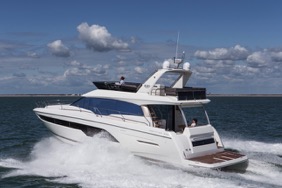 UK buyers looking to stay local and see new boats from these top brands will not be disappointed and should contact Ancasta to make appointments to view (enquiries@ancasta.com, +44 2380 450000, www.ancasta.com ). Prestige is once again showing the strategic importance of the UK market by bringing three of its luxury motor yachts to the show – the Prestige 460, 520 and 630 will all be available to view. The Prestige range is founded on the key concepts of having living spaces all on one level, giving those onboard 360o panoramic views and creating an independent owner’s suite. These set Prestige apart from its competitors. The brand is thriving with over 3,600 Prestige motor yachts currently cruising waters around the globe. 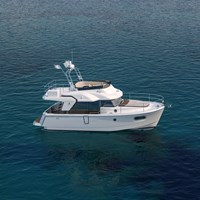 From Beneteau Sail, UK buyers will be able to see a range of yachts from the Oceanis range, which produces elegant, fast, easy-to-handle yachts. The Oceanis 38.1, 41.1 and 35.1 will all be presented in London. Beneteau Power brings the Swift Trawler 35, one of the latest models in the popular Swift Trawler range with a semi-planing flared hull and a distinctive long cruise temperament. A wheelhouse with a 360o view bathes the interior in natural light. From the fast, fun Gran Turismo range, visitors will be able to experience the Gran Turismo 40 and 46, both of which feature the Beneteau-designed Air Step® planing hull, twin high-performance, high-technology engines and the latest innovations for great sea-keeping. The list of boats on show is as follows:Prestige MotorYachtsPrestige 460/520/630Beneteau SailOceanis 38.1/41.1/35.1Beneteau PowerGran Turismo 40/46Swift Trawler 35Contact Ancasta now to make an appointment to view any of the above, email enquiries@ancasta.com or call +44 2380 450000. For more information visit: https://www.ancasta.com/events/london-boat-show-2018/ ENDSNotes to editorsAncasta International Boat Sales has 14 offices across EuropeAncasta is the UK’s largest Prestige Luxury Motor Yachts dealer, the UK’s largest Beneteau Power and the UK’s largest Beneteau Sail dealerAncasta is exclusive UK dealer for Lagoon CatamaransIn addition Ancasta is a new boat dealer for CNB Yacht Builders and McConaghy YachtsThe Ancasta Group incorporates Hamble Yacht Services Refit & Repair and Advanced Rigging and Hydraulics, both operating from Port Hamble.For more information on Ancasta visit www.ancasta.comMedia enquiries via Marine Advertising Agency: Alison Willis - alison@marineadagency.com Tel: 023 9252 2044